Chapter 8 Blood Spatter Reading Assignment			Name:				Hour:Read pages 203-209.  Complete the following activities/questions as you read.  Type in your answers in the blank spaces provided.  Please extend on to the second page instead of decreasing the font.  15 pointsWhat two forces act on blood as it falls?  What effect do each of the forces have on the blood droplet?  (3 points)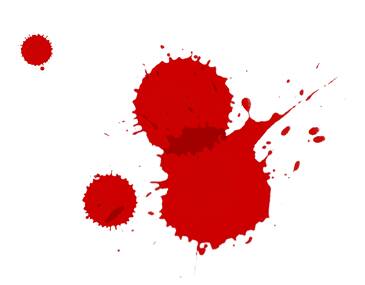 In the picture to the right, label a main BLOOD DROPLET, a SPIKE, and a SATELLITE drop.  (3 points) Draw an arrow next to the blood droplet below to indicate its direction of movement.  (1 point)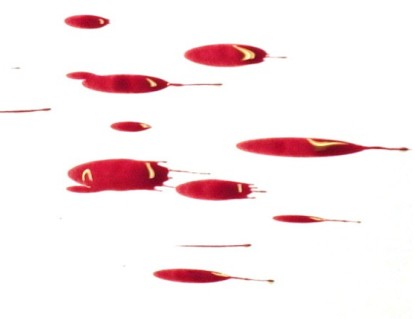 Rank the pictures below from lowest velocity (1) to highest velocity (3) on impact.  (3 points)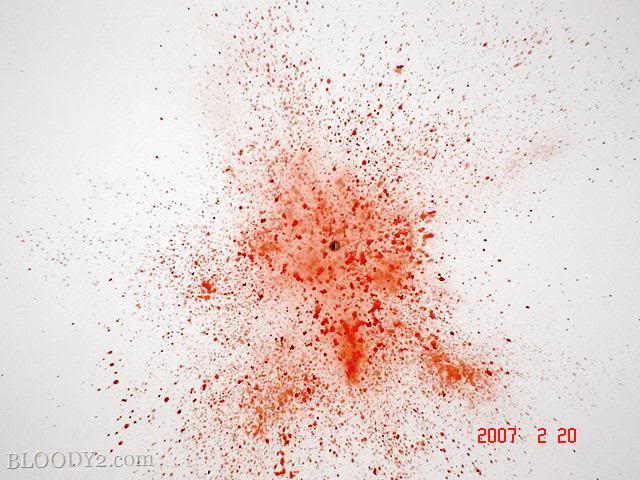 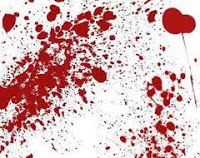 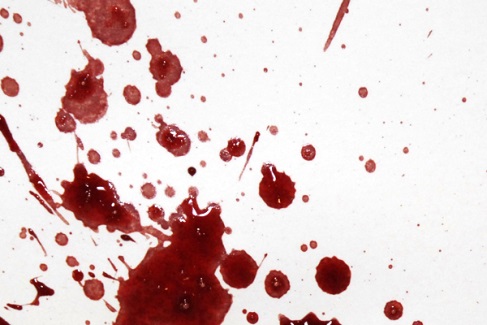 What are lines of convergence used to determine? (1 point)What are the three steps in processing a bloodstain and what type of test is used for each step?  (4 points)